САНКТ-ПЕТЕРБУРГСКИЙ НАЦИОНАЛЬНЫЙ ИССЛЕДОВАТЕЛЬСКИЙ УНИВЕРСИТЕТ ИНФОРМАЦИОННЫХ ТЕХНОЛОГИЙ, МЕХАНИКИ И ОПТИКИКафедра Вычислительной техникиЦифровая схемотехникаЛабораторная работа №1«Введение в проектирование и анализ цифровых схем»Вариант 3Выполнил:студент II курса группы 2125Припадчев АртёмПроверит:Попов Р.И.Санкт-Петербург2014Цель работы: Получение базовых знаний о технологии КМОПЗнакомство с основными параметрами цифровых вентилейСодержание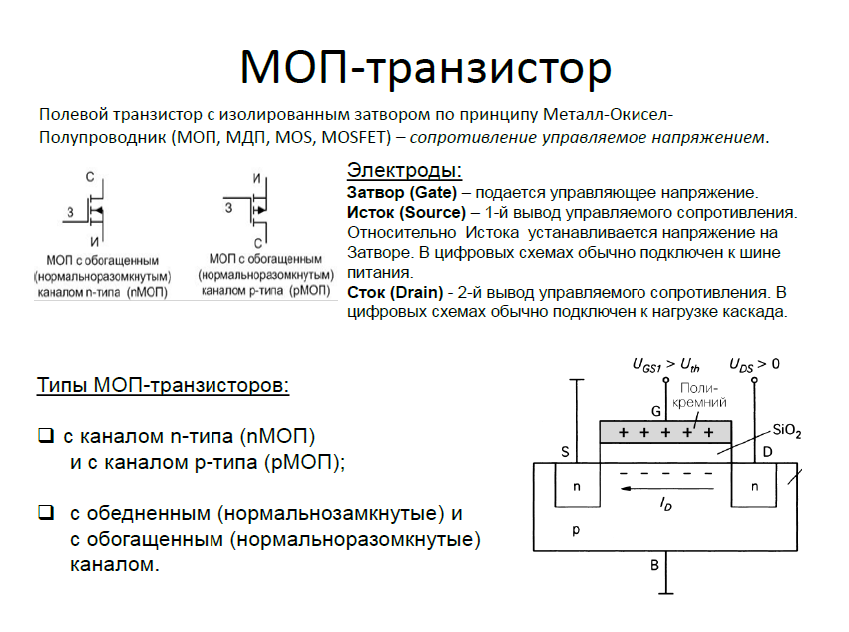 Исследуемые схемы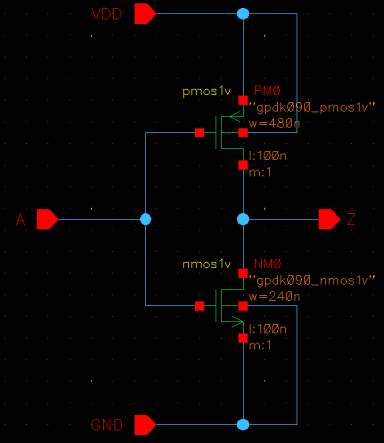 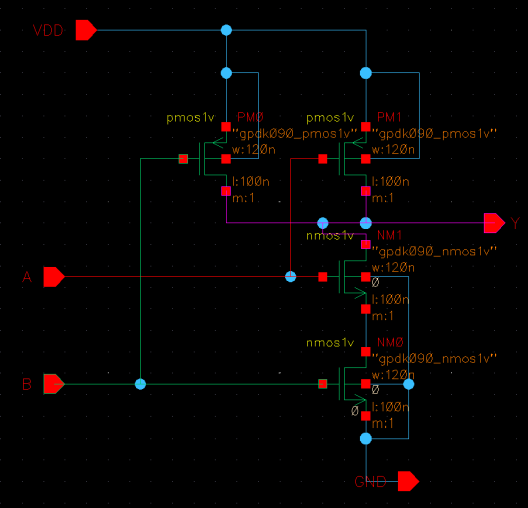                                   Инвертор						       И-НЕХод работыТестирование КМОП инвертора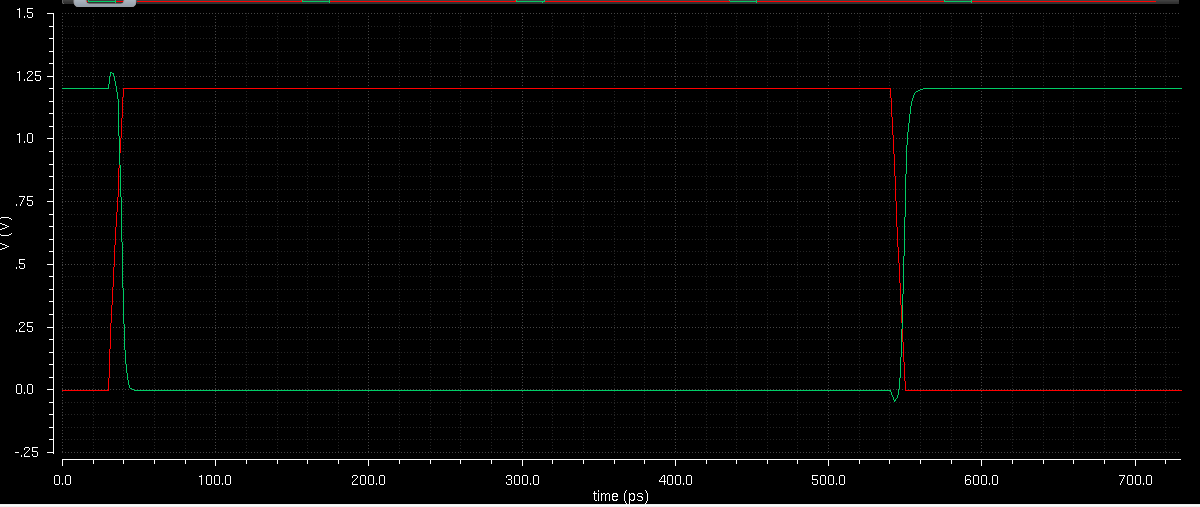 Временная диаграмма результатов тестированияЗадержка распространения сигнала ~10ps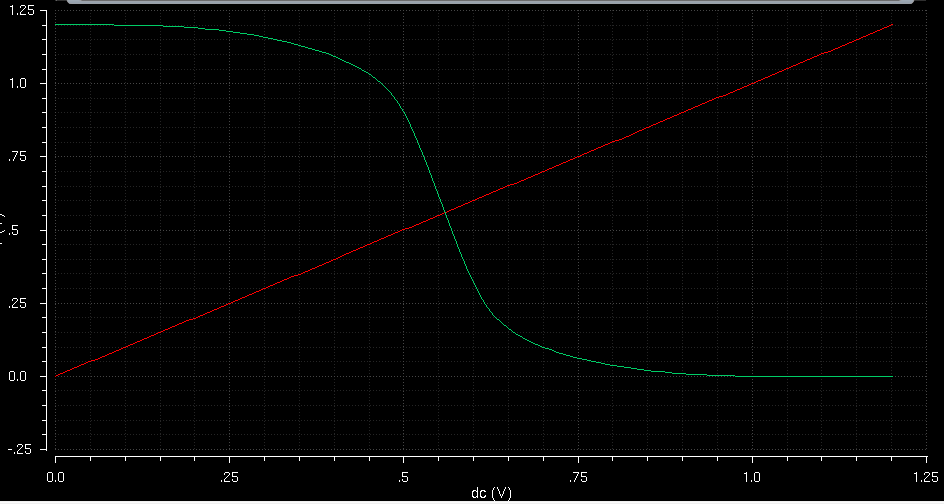 Результаты моделирования переходной характеристикиПорог переключения инвертора ~0.6VТестирование работы вентиля И-НЕ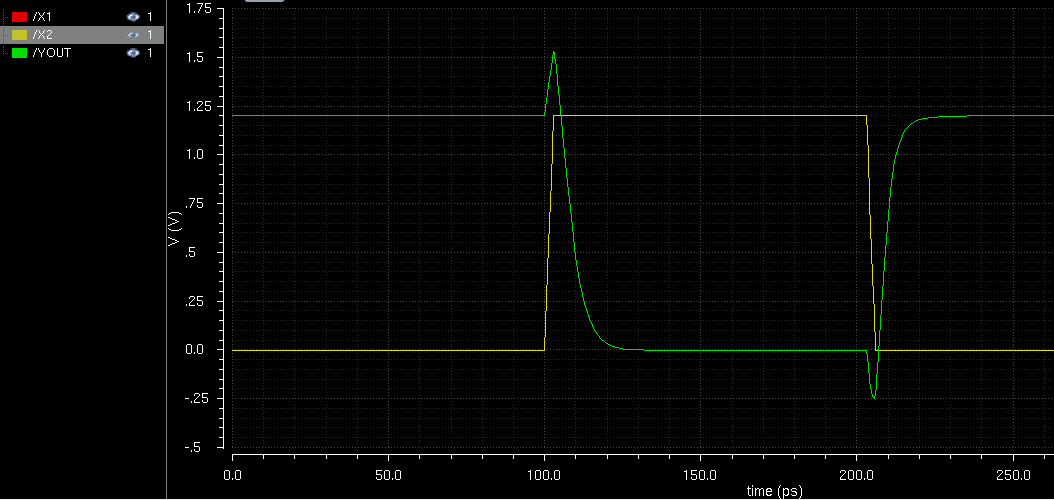 Временная диаграмма результатов тестированияЗадержка распространения сигнала ~20psИзмерение влияния размера вентиля на его параметры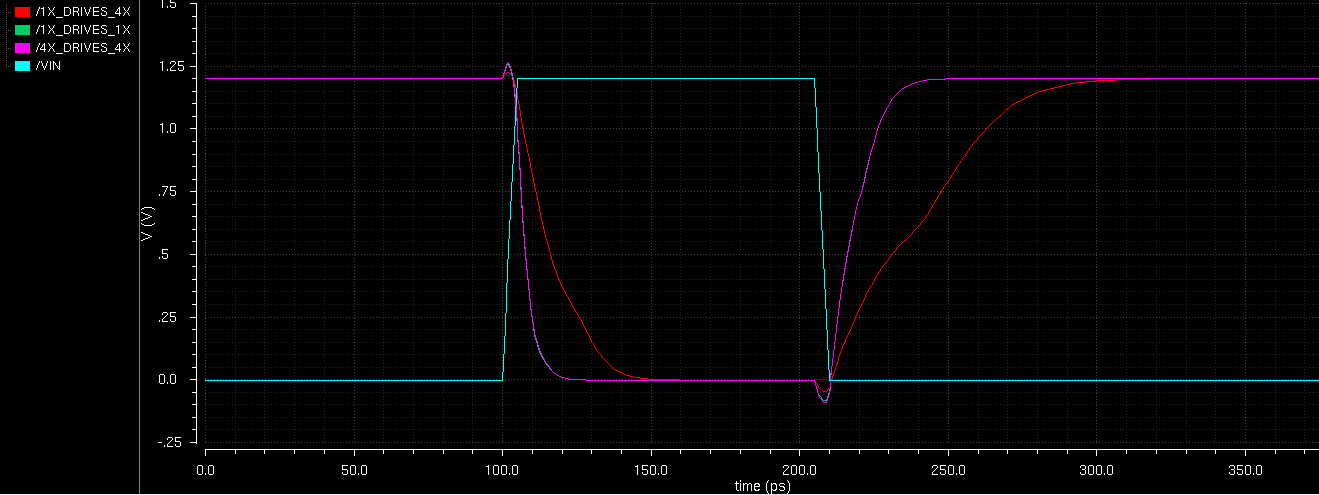 Временная диаграмма результатов тестированияЗадержка распространения сигнала: Из «0» в «1»:   1X_4X ~ 90ps; 1X_1X = 4X_4X ~ 30psИз «1» в «0»:   1X_4X ~ 45ps; 1X_1X = 4X_4X ~ 20psИзмерение влияния коэффициента разветвления по выходу на задержку распространения сигнала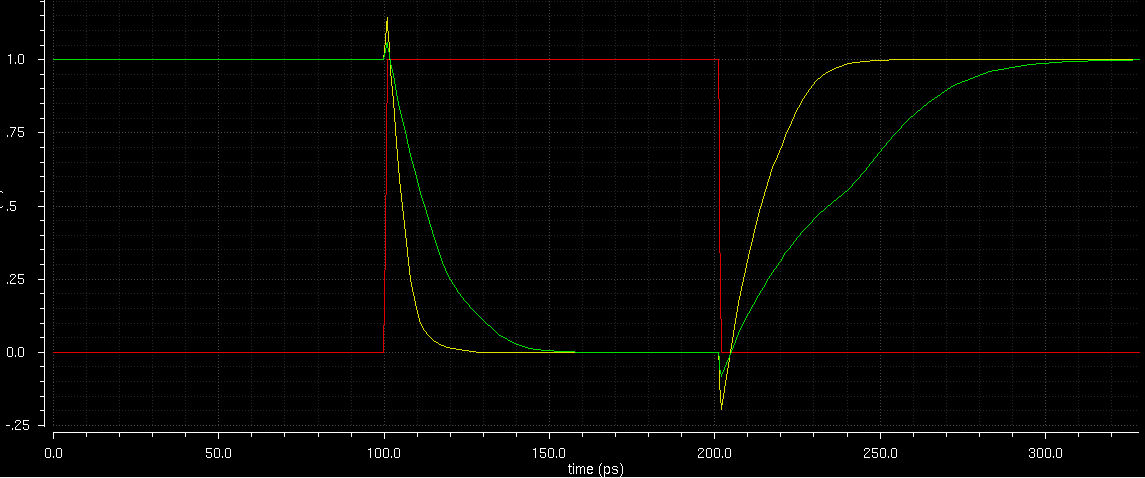 Временная диаграмма результатов тестированияЗадержка распространения сигнала: 1_1 ~ 40ps; 1_4 ~ 100ps Построение схемы логического вентиля AND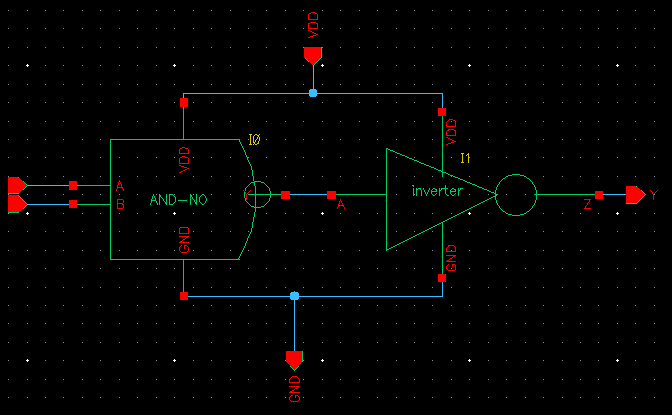 Тестирование логического вентиля AND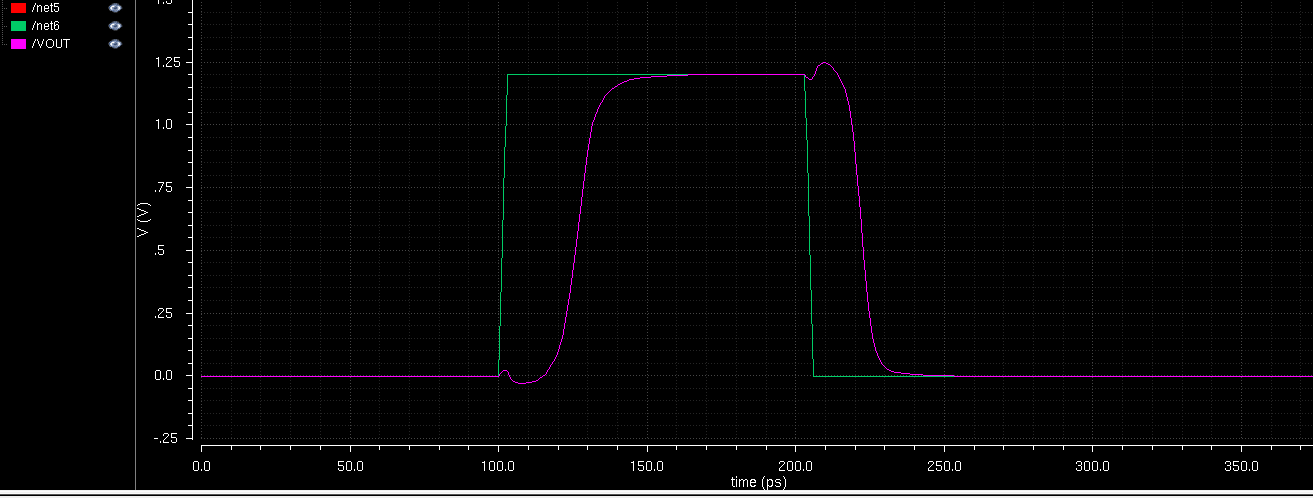 Временная диаграмма результатов тестированияЗадержка распространения сигнала ~30psY1 = X1 ∧ X2 ∧ X3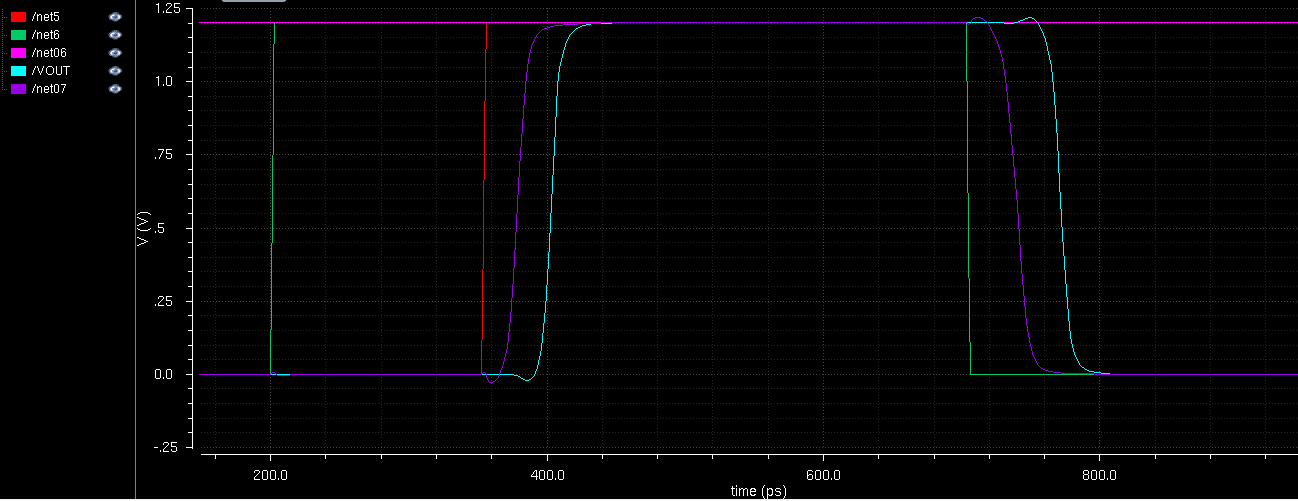 Временная диаграмма результатов тестированияЗадержка распространения сигнала: AND1 ~ 30ps AND2 ~50psY1 = !(!X1 ∧ X2 ∧ X3)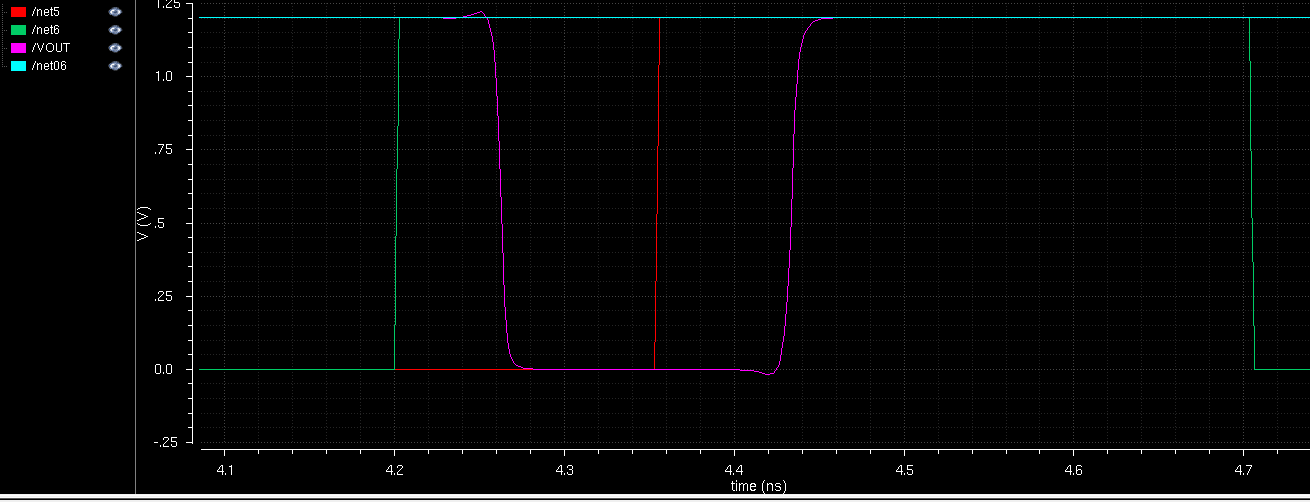 Временная диаграмма результатов тестированияЗадержка распространения сигнала: 80psВыводЗадержка распространения сигнала, которая характеризует быстродействие схемы и представляет собой время задержки выходного сигнала относительного сигнала на входе, присутствует в интегральных схемах всегда. Основными факторами, определяющими задержку распространения сигнала через схему, являются емкости переходов транзисторов и диодов, паразитные емкости между компонентами интегральной схемы и подложкой, а также инерционность процесса переключения диодов и транзисторов, обусловленная процессами накопления и рассасывания заряда в их структурах.При прохождении сигнала последовательно через несколько логических элементов, времена задержки складываются. Чем больше каскадов сигнал проходит, тем соответственно задержка выше.Задержка распространения сигнала через инвертор, имеющий один каскад составила 10ps. В то же время, задержка через вентиль И-НЕ, имеющий в своём составе большее кол-во каскадов, составила 20ps.При исследовании влияния размера вентиля на его параметры было определено, что задержка распространения сигнала через вентиль размера 1X, управляющего вентилем 4X, больше, чем задержка при прохождении вентилей одинаковых размеров. Это обуславливается мощностью выходного сигнала вентиля, т.к. емкость (и соответственно величина заряда, необходимого для переключения состояния схемы) вентиля размера 4X будет больше, чем у вентиля 1X.Величина коэффициента разветвления оказывает прямую зависимость на задержку распространения сигнала, что также обуславливается необходимым количеством заряда, необходимого для переключения состояния схемы.Также в процессе выполнения работы была построена схема логического вентиля AND. В процессе ее исследования был также подтвержден тот факт, что большее количество пройденных сигналом каскадов увеличивает задержку распространения сигнала. И несмотря на то, что это время не велико для одного элемента, для схемы, в которой может быть огромное количество различных элементов, задержка распространения уже может быть существенной.